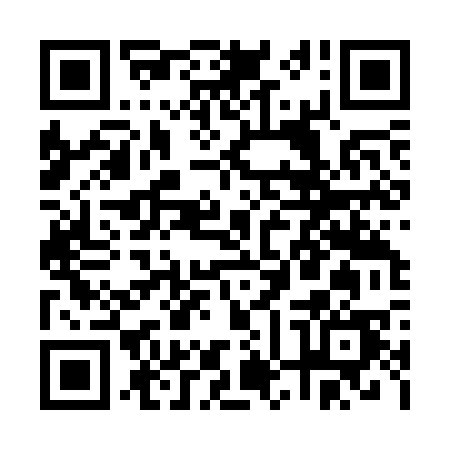 Ramadan times for Curuzu Cuatia, ArgentinaMon 11 Mar 2024 - Wed 10 Apr 2024High Latitude Method: NonePrayer Calculation Method: Muslim World LeagueAsar Calculation Method: ShafiPrayer times provided by https://www.salahtimes.comDateDayFajrSuhurSunriseDhuhrAsrIftarMaghribIsha11Mon5:305:306:501:024:327:137:138:2912Tue5:315:316:511:024:327:127:128:2813Wed5:315:316:521:014:317:117:118:2614Thu5:325:326:521:014:307:107:108:2515Fri5:335:336:531:014:307:097:098:2416Sat5:345:346:541:014:297:077:078:2217Sun5:345:346:541:004:297:067:068:2118Mon5:355:356:551:004:287:057:058:2019Tue5:365:366:551:004:277:047:048:1920Wed5:365:366:5612:594:267:037:038:1721Thu5:375:376:5712:594:267:017:018:1622Fri5:385:386:5712:594:257:007:008:1523Sat5:385:386:5812:594:246:596:598:1424Sun5:395:396:5812:584:246:586:588:1225Mon5:405:406:5912:584:236:576:578:1126Tue5:405:407:0012:584:226:556:558:1027Wed5:415:417:0012:574:216:546:548:0928Thu5:415:417:0112:574:216:536:538:0829Fri5:425:427:0112:574:206:526:528:0630Sat5:435:437:0212:564:196:516:518:0531Sun5:435:437:0312:564:186:496:498:041Mon5:445:447:0312:564:176:486:488:032Tue5:445:447:0412:564:176:476:478:023Wed5:455:457:0412:554:166:466:468:004Thu5:465:467:0512:554:156:456:457:595Fri5:465:467:0512:554:146:446:447:586Sat5:475:477:0612:544:136:426:427:577Sun5:475:477:0712:544:136:416:417:568Mon5:485:487:0712:544:126:406:407:559Tue5:485:487:0812:544:116:396:397:5410Wed5:495:497:0812:534:106:386:387:53